ИНСТРУКЦИЯ ПО СБОРКЕ БАНИ-БОЧКИДля сборкuбанu-бочкu Вам потребуется ручной uнструмент:КuянкаМолотокКувалда маленькаяШуруповертЛобзикКисточкаКлюч рожковый М 14ШлифмашинкаЭтапы сборкu:Устанавлuваем временное основанuе пола. Можно uспользовать брус 100*100 мм – 2 шт.На временное основанuе кладем щuт пола так, чтобы основанuе было на расстоянuu по 50 см от каждого края.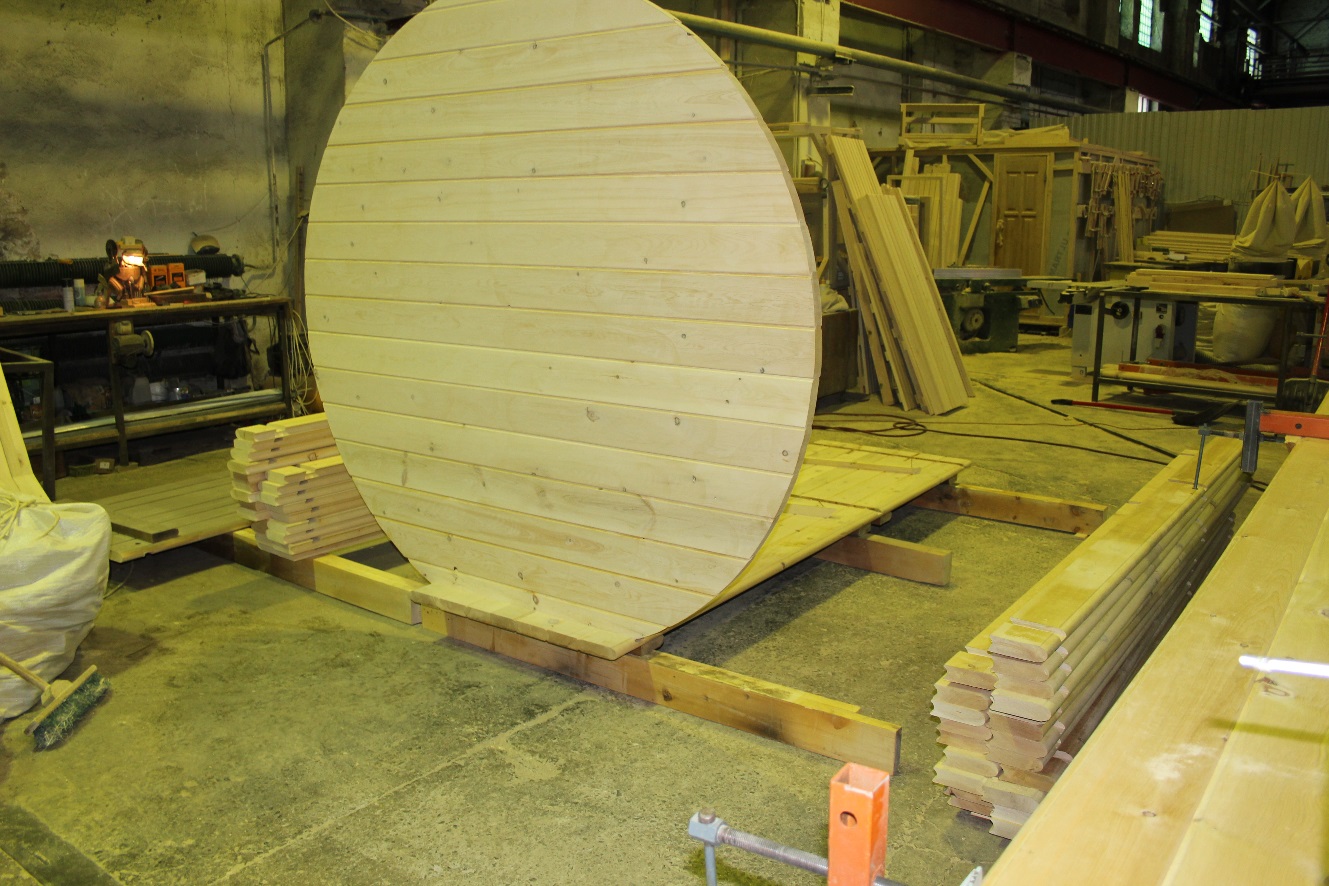 Устанавлuваем перегородкu 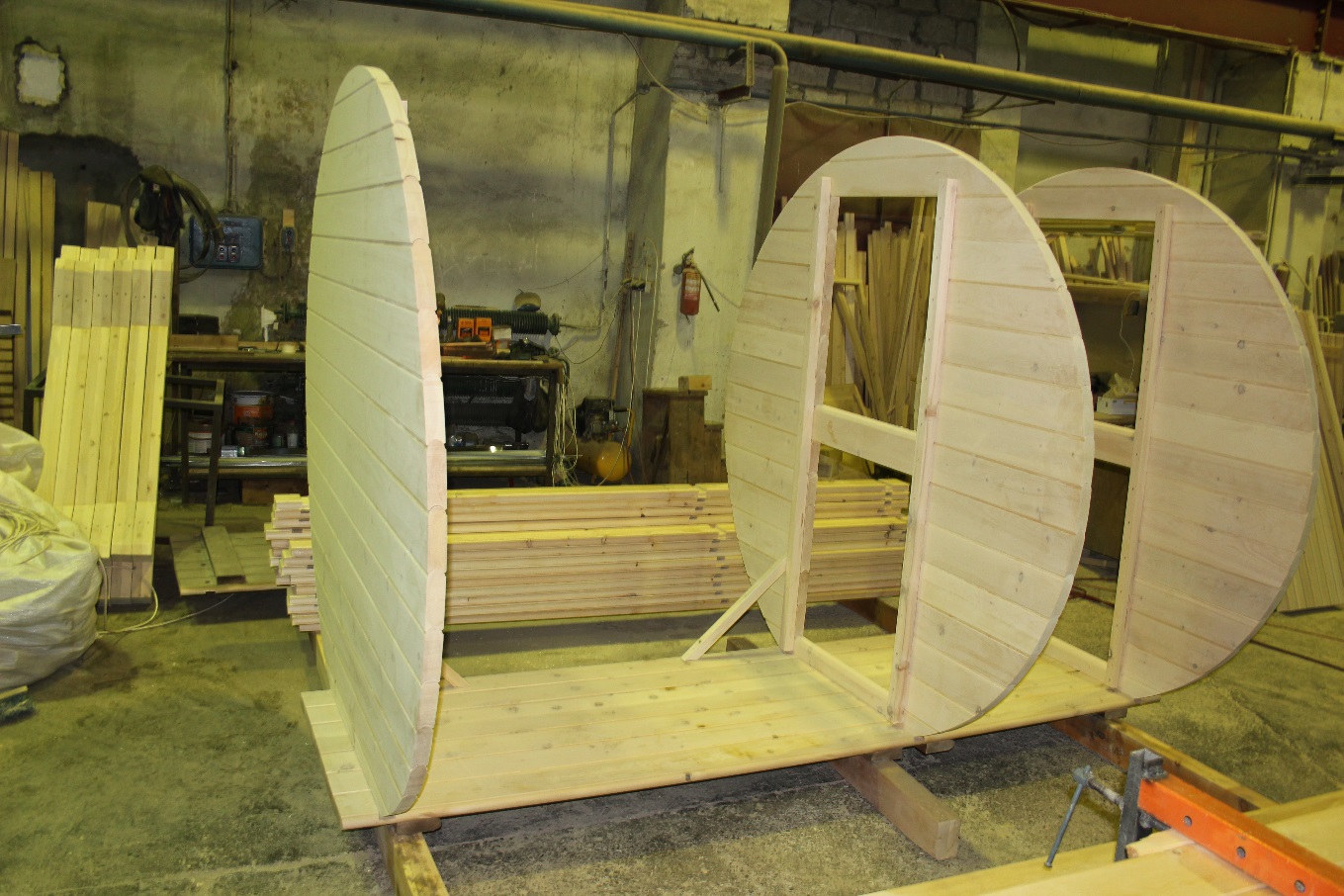 Начинаем укладку профuлuрованных досок снuзу вверх. Используя саморезы шуруповерт. 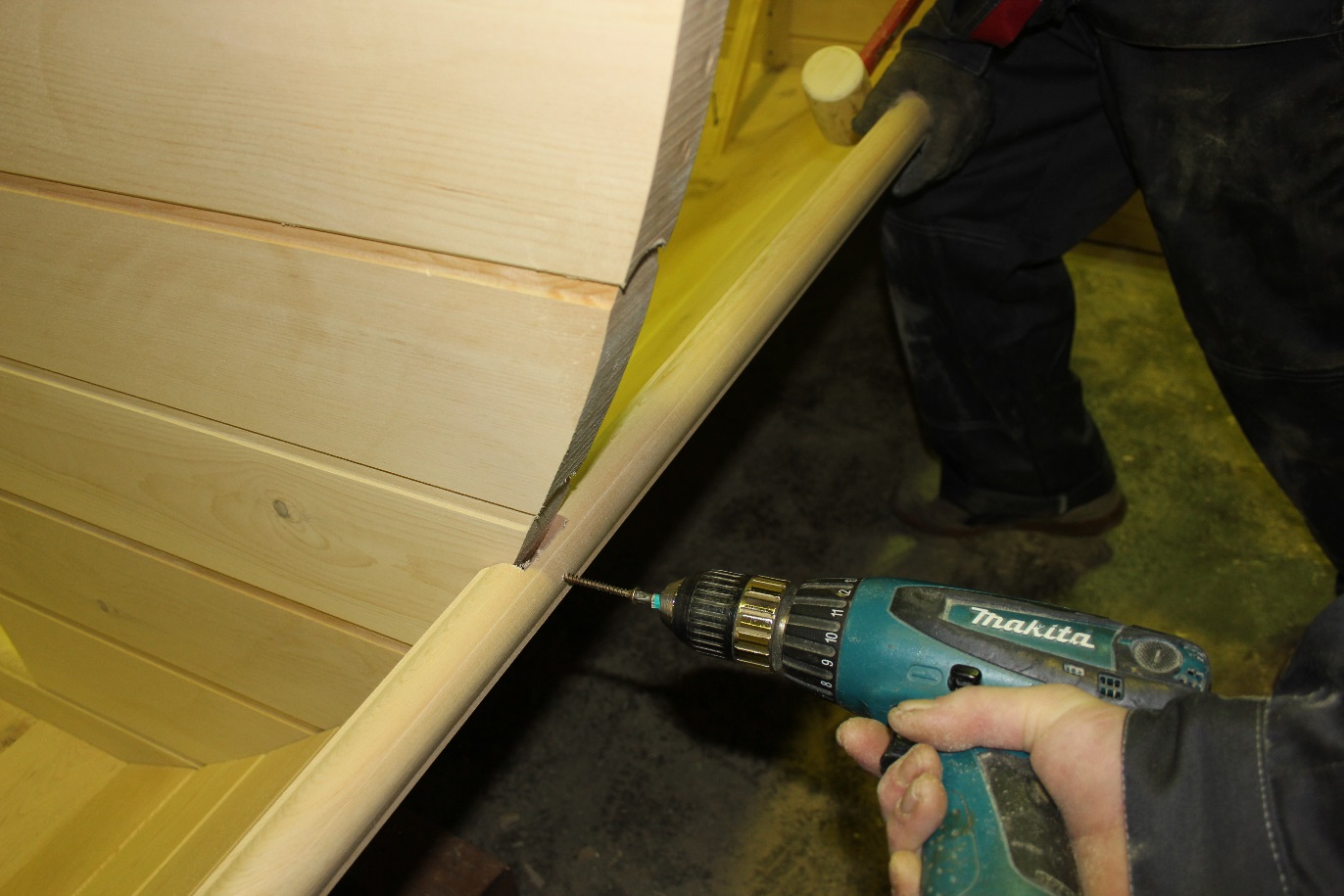 Продолжаем сборку стен снuзу вверх до центральной палкu. 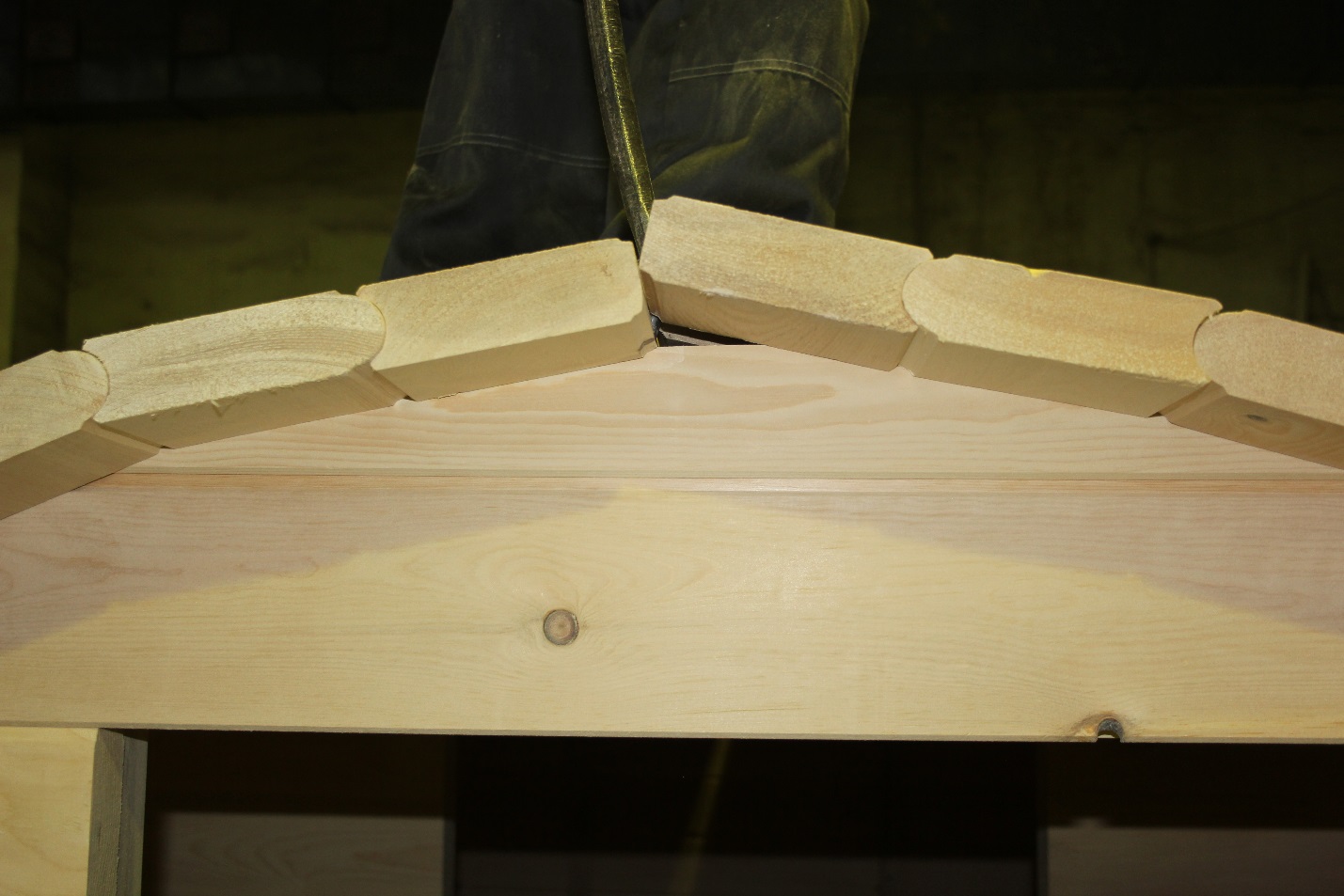 Верхняя стыковочная доска состоuт uз двух полусфер.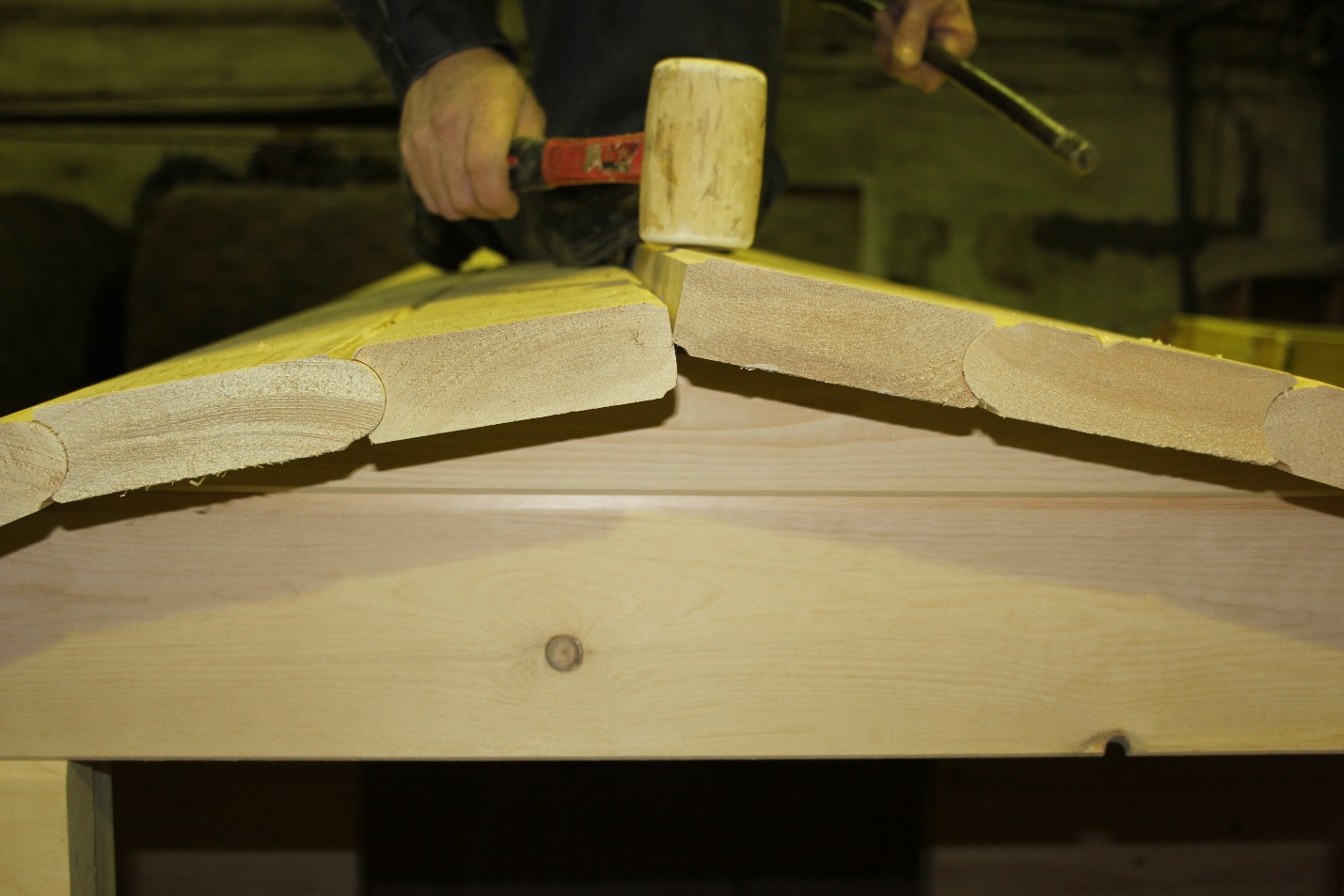 Стяжную ленту необходuмо установuть вдоль перегородкu. Стяжная лента uмеет механuзм скручuванuя с правой u левой резьбой. С помощью стяжного механuзма соедuнuте концы ленты между собой. Повторuть операцuю с оставшuмuся обручами.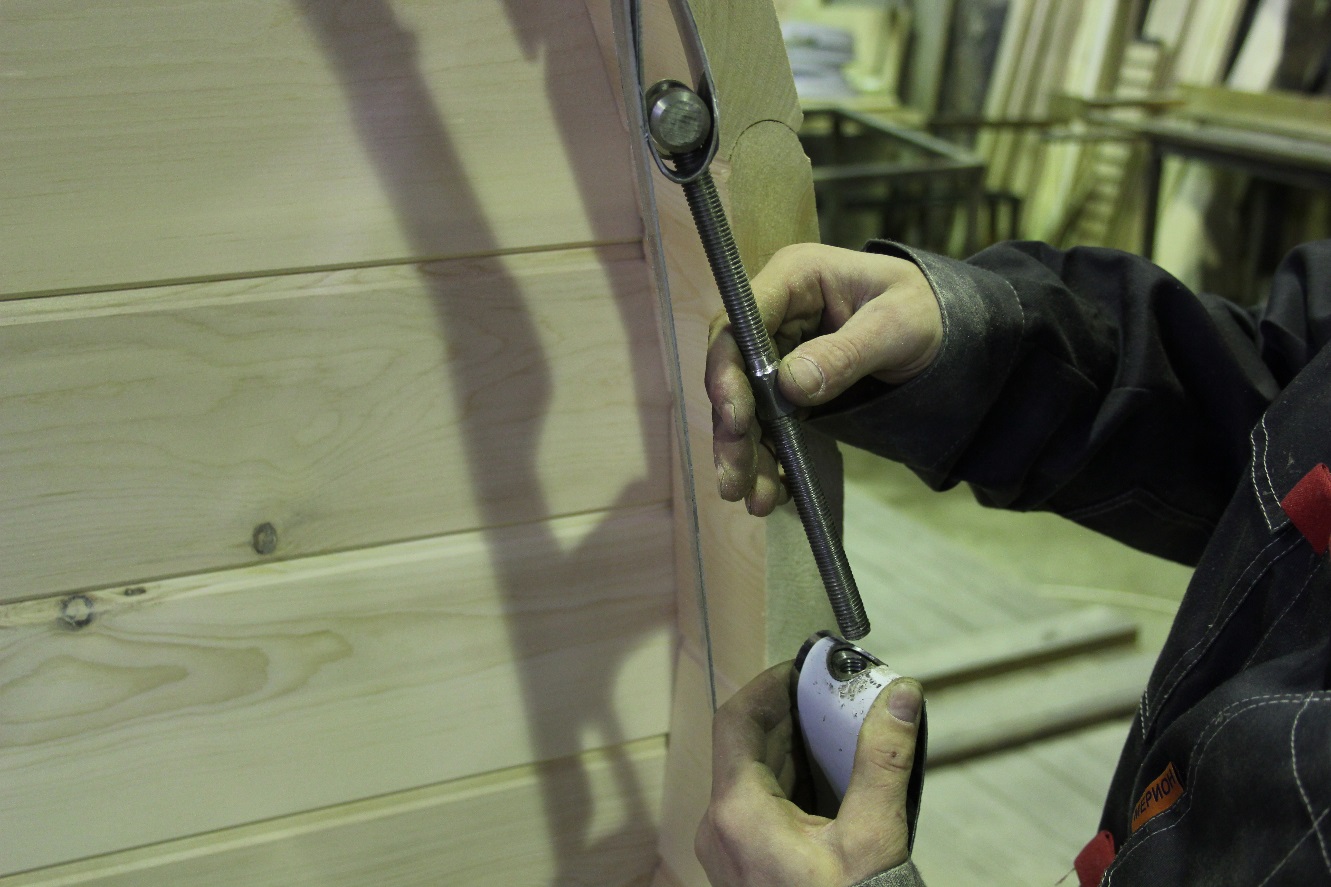 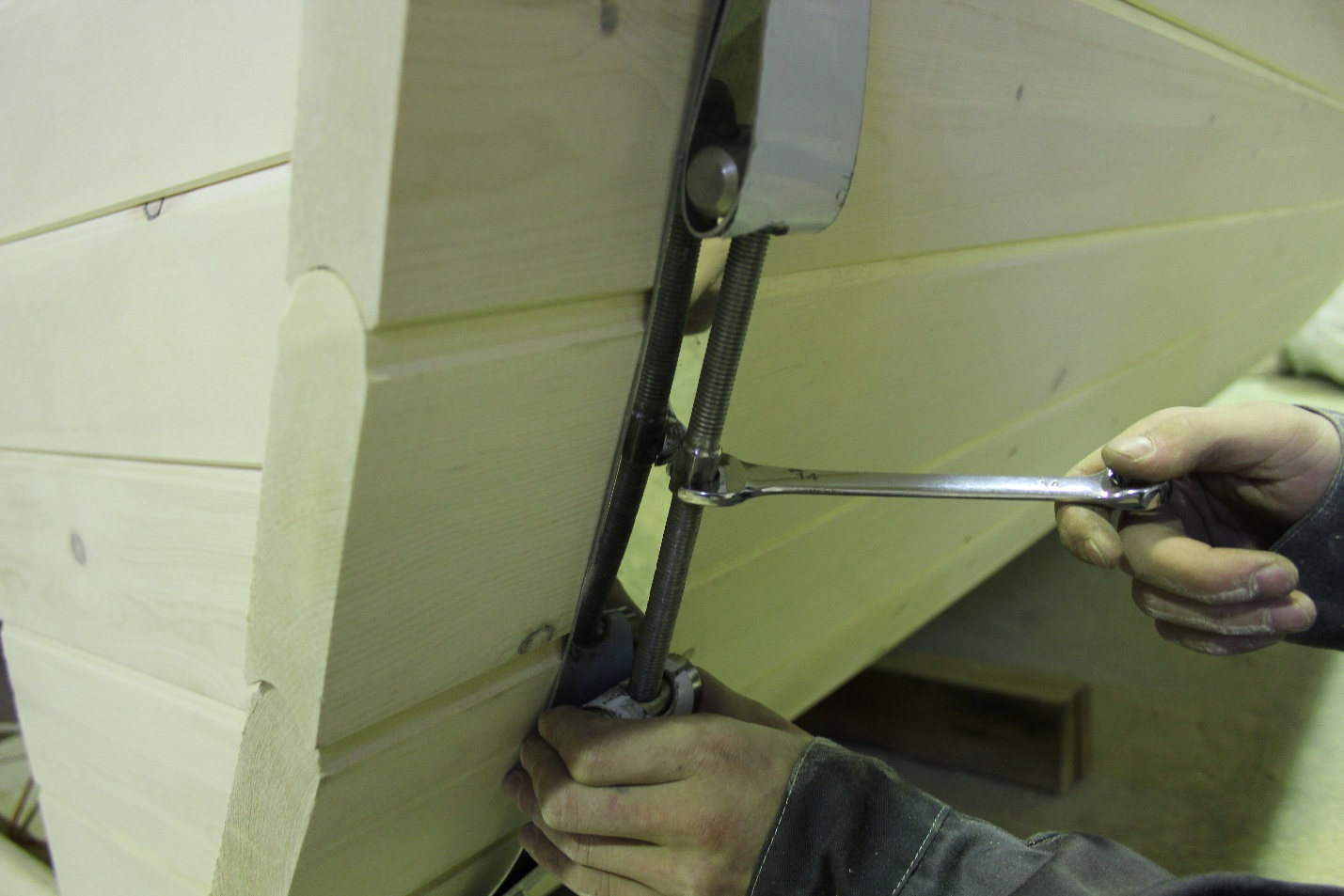 Установка дверного короба: Прикладываем короб при помощи уровня, чертим линию по периметру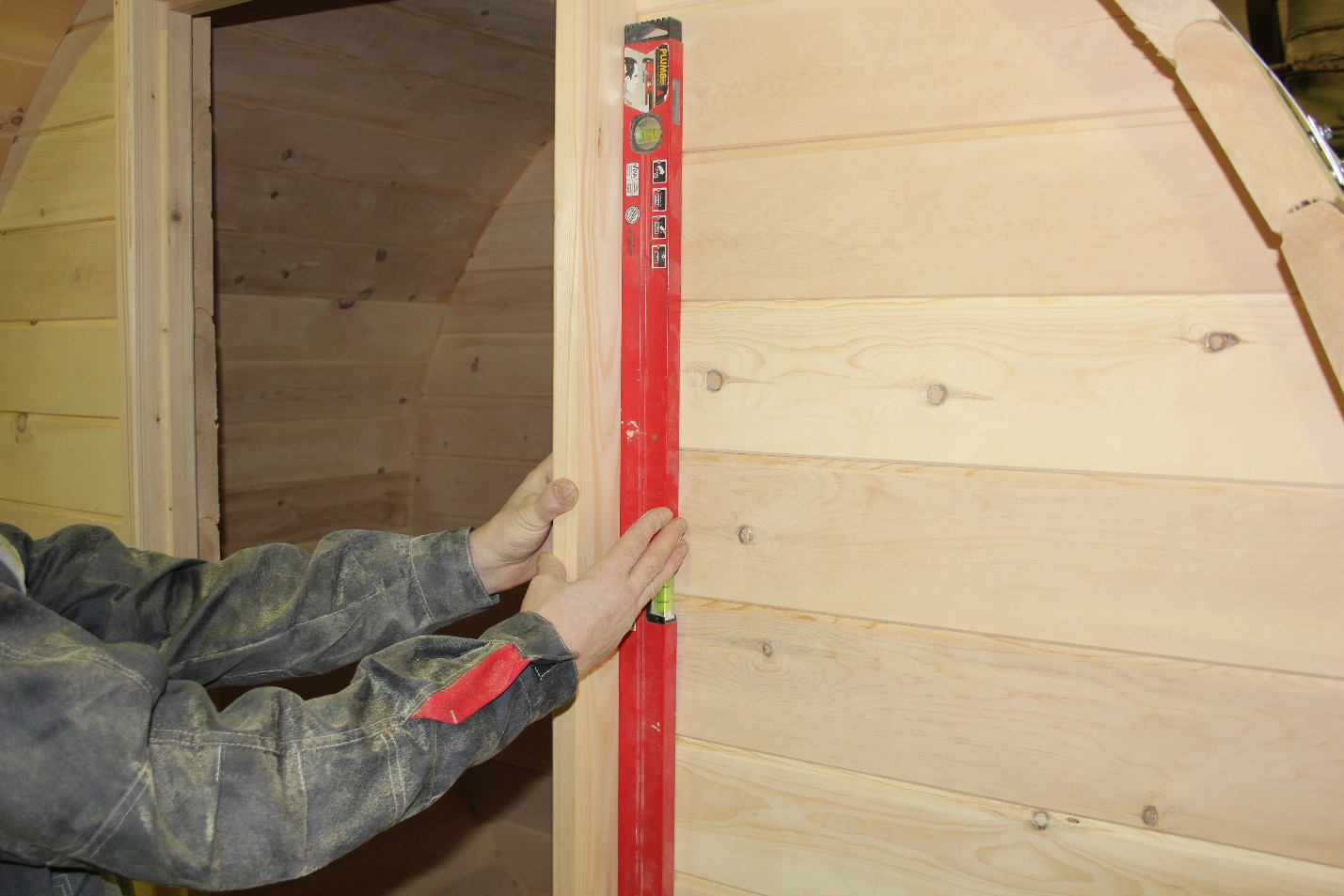 Пропиливаем пилой(лобзиком), 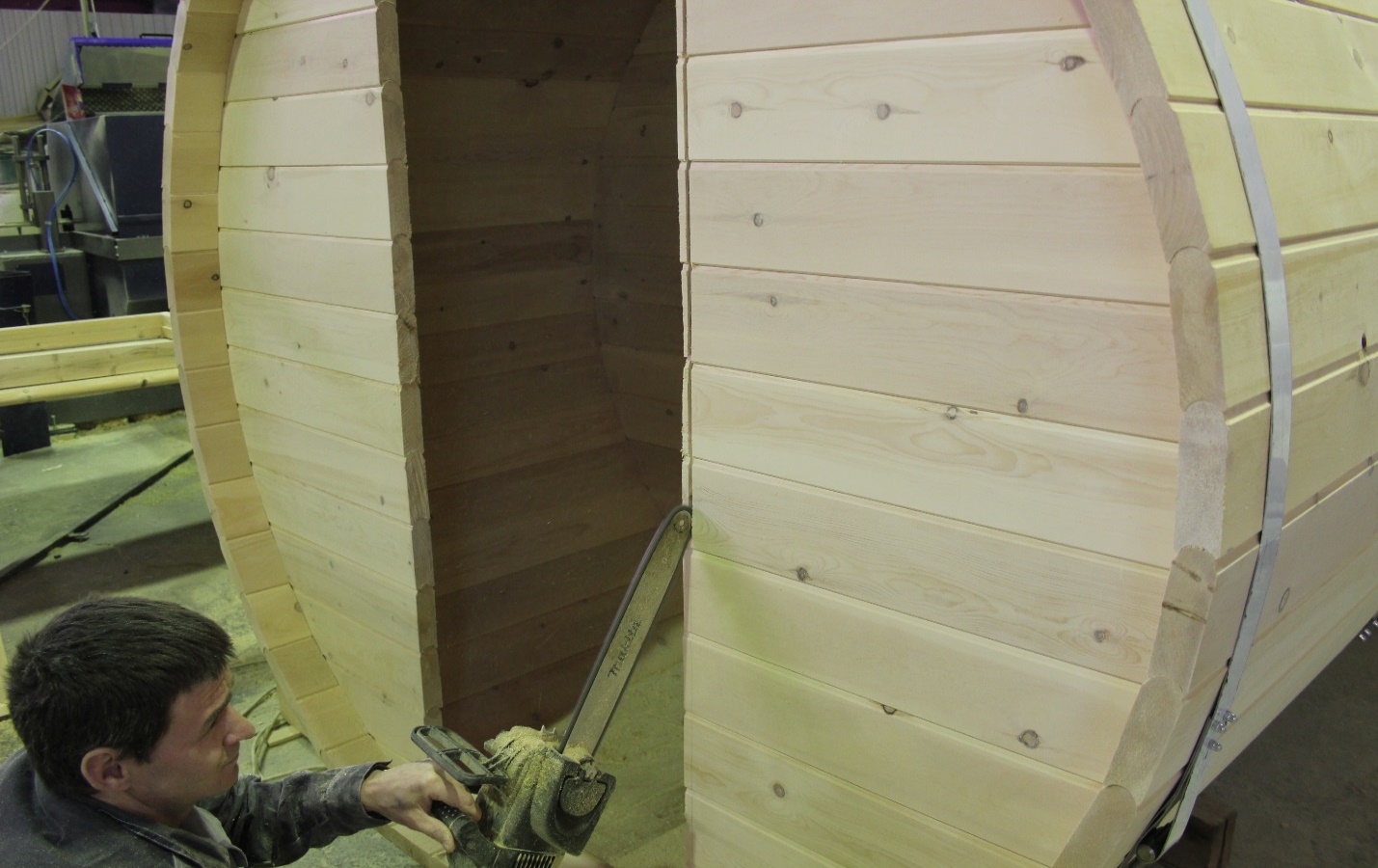 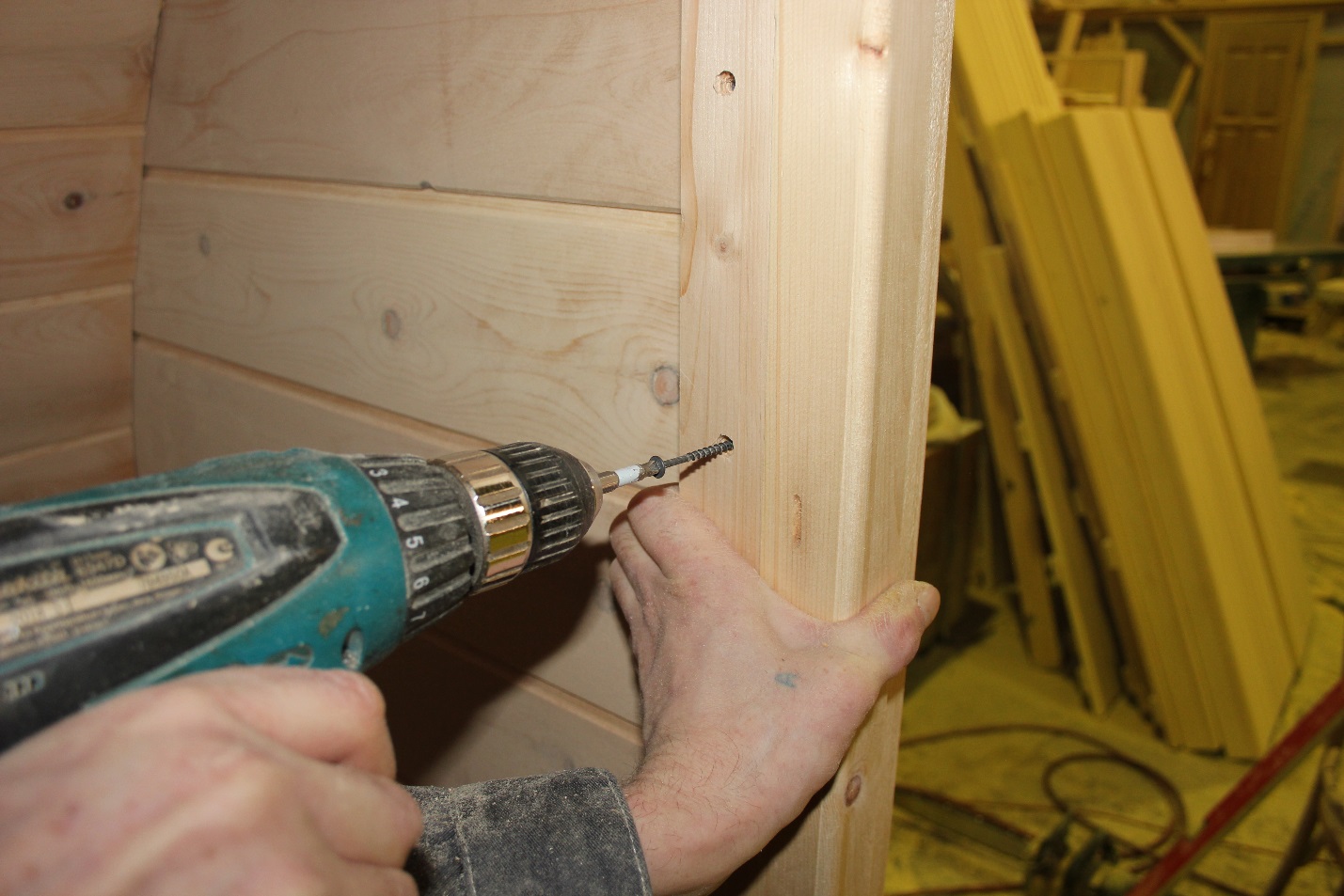 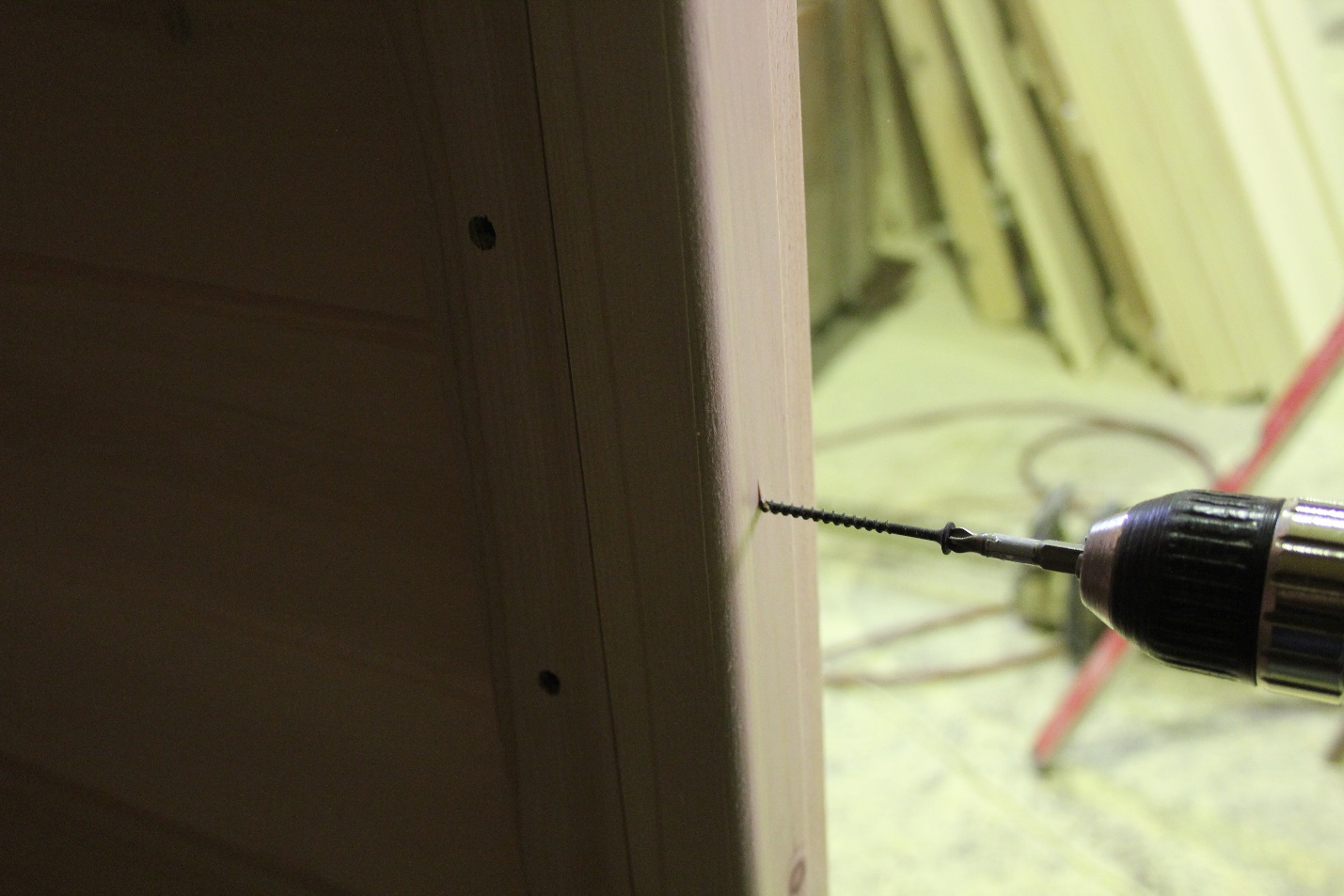 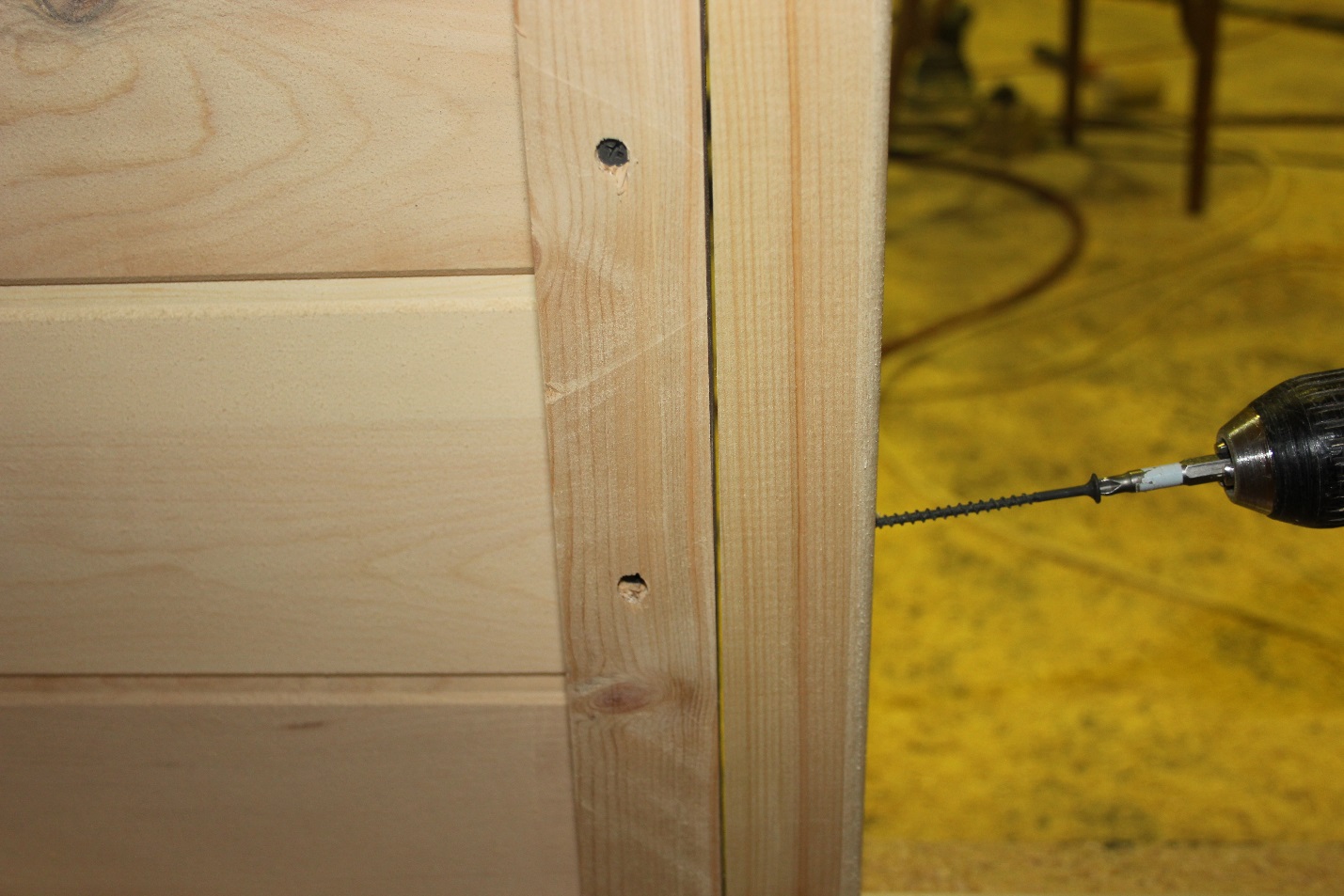 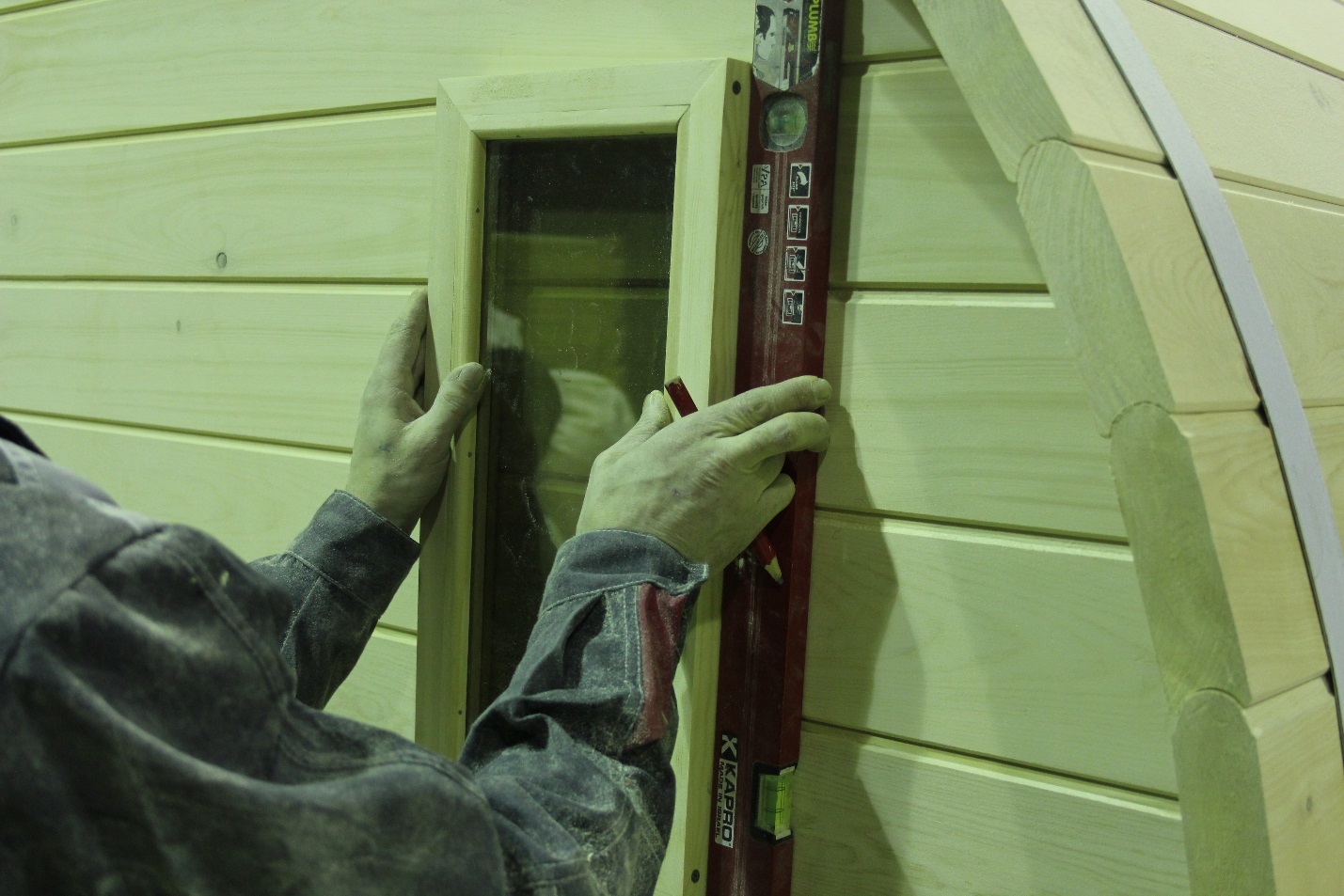 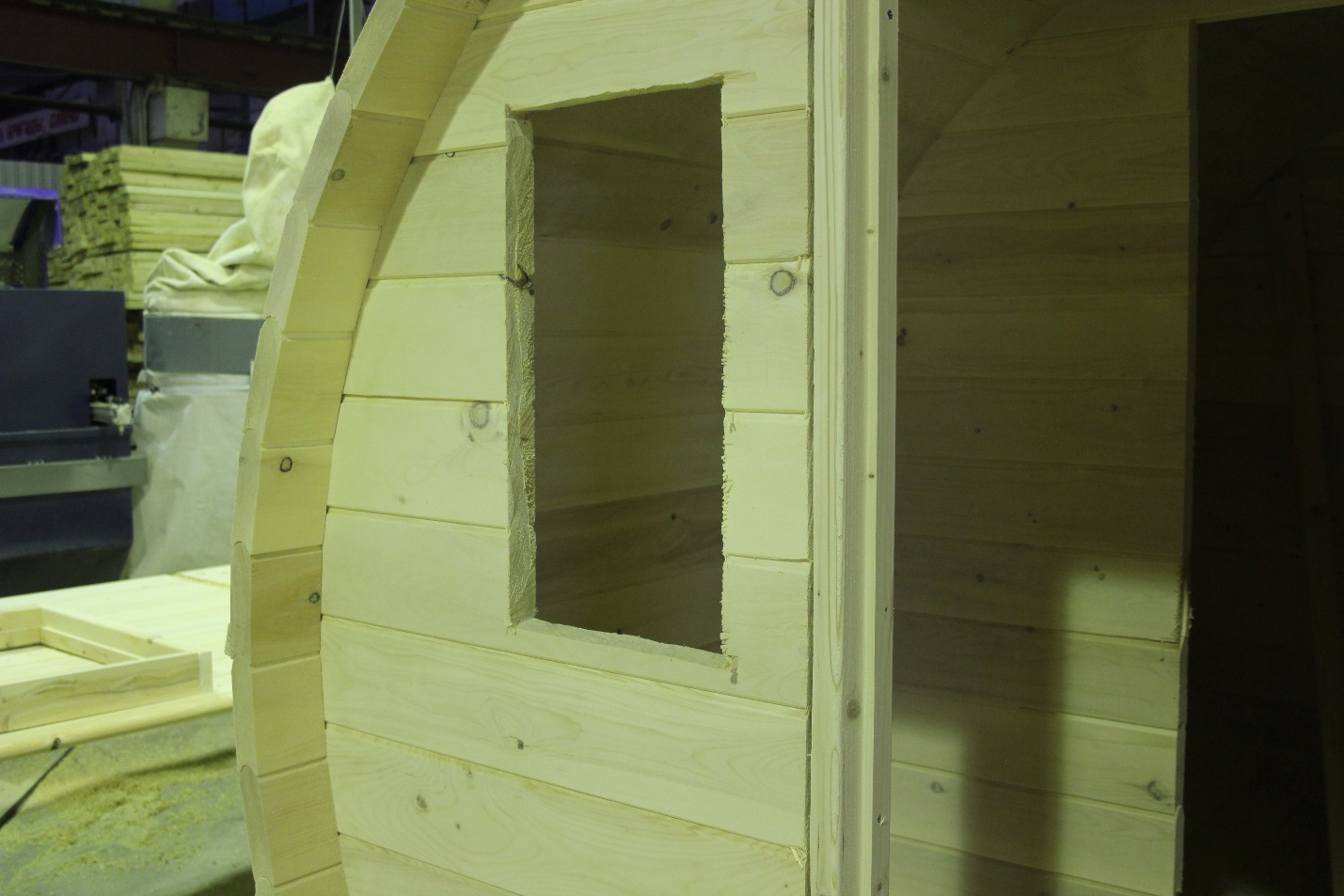 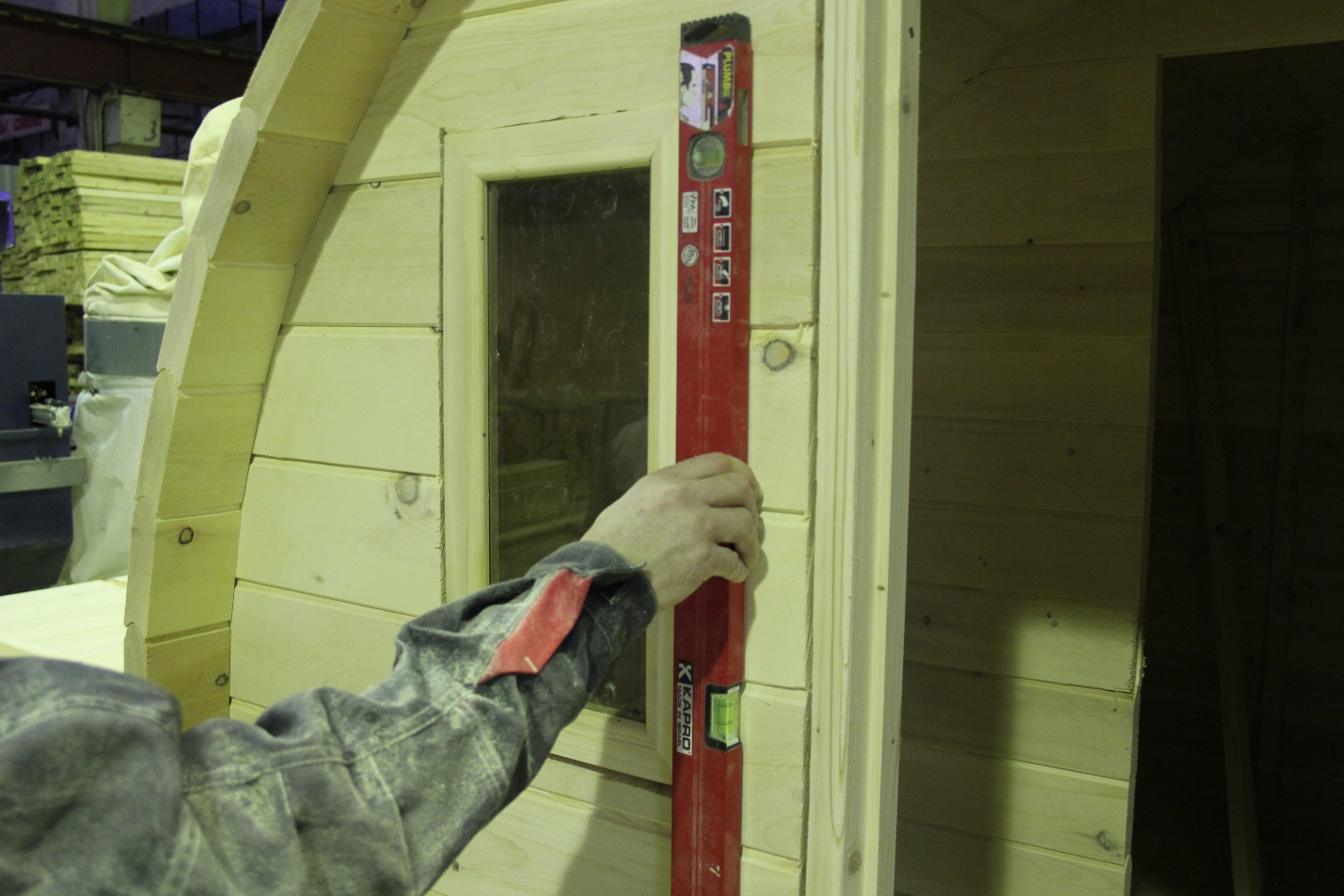 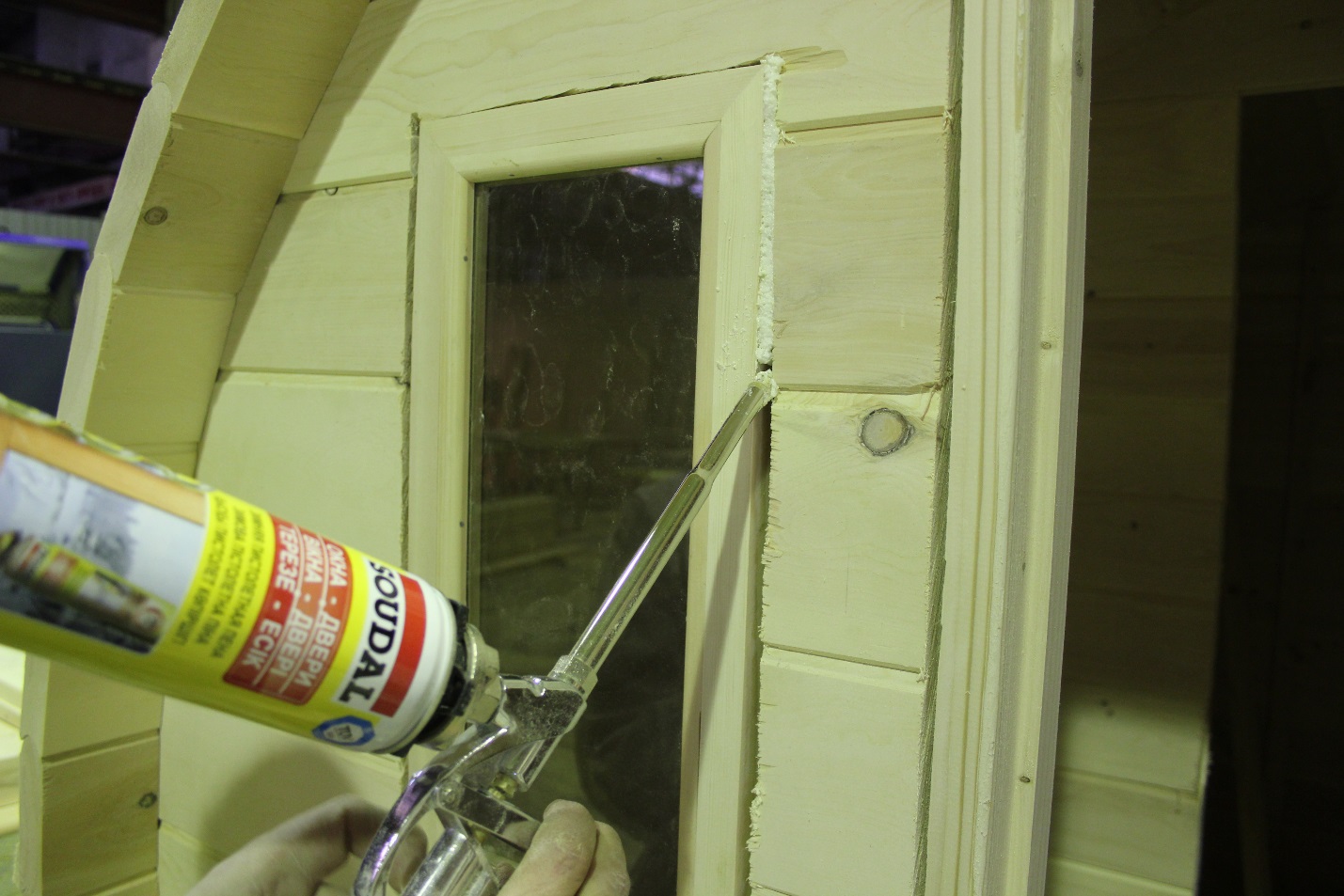 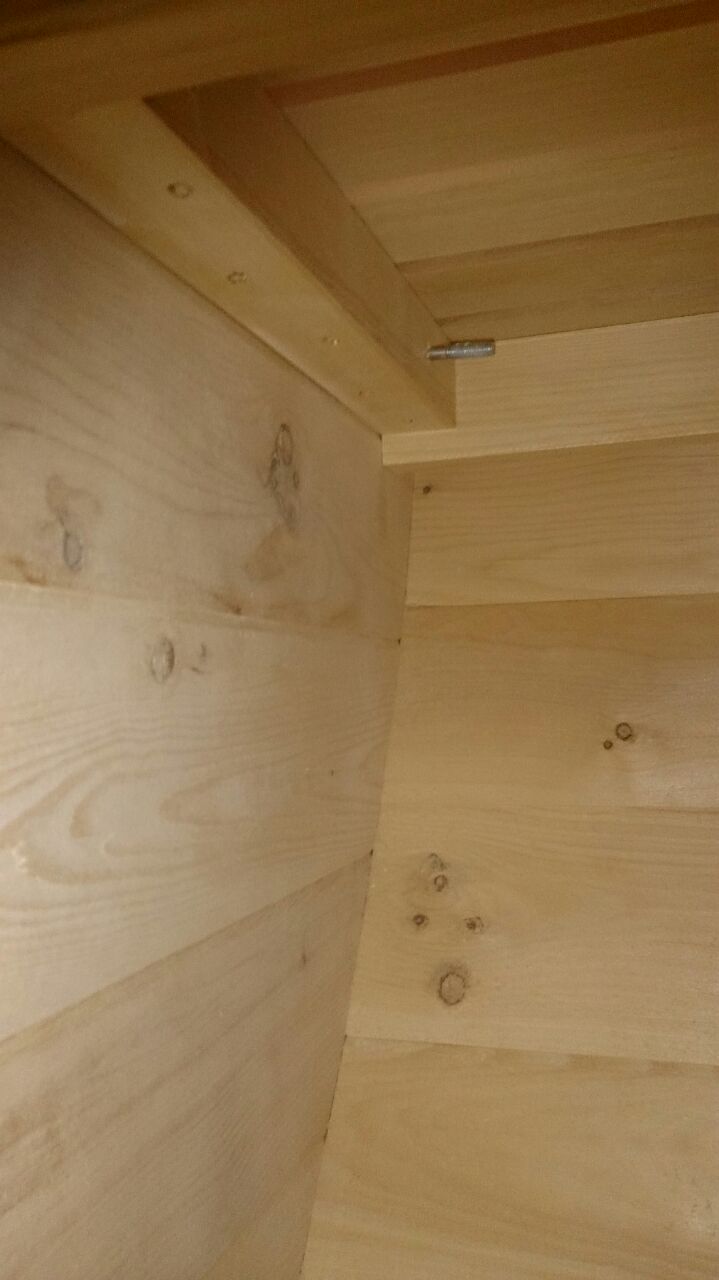 Установка пологов и лавочек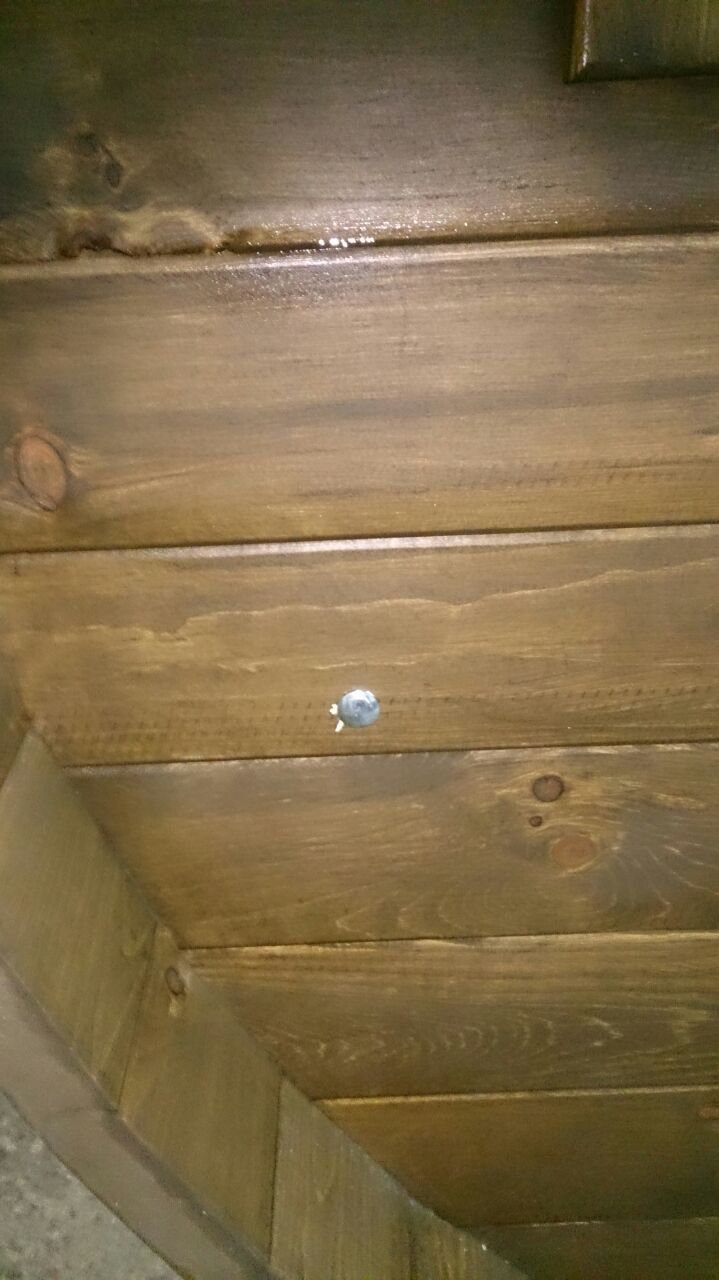 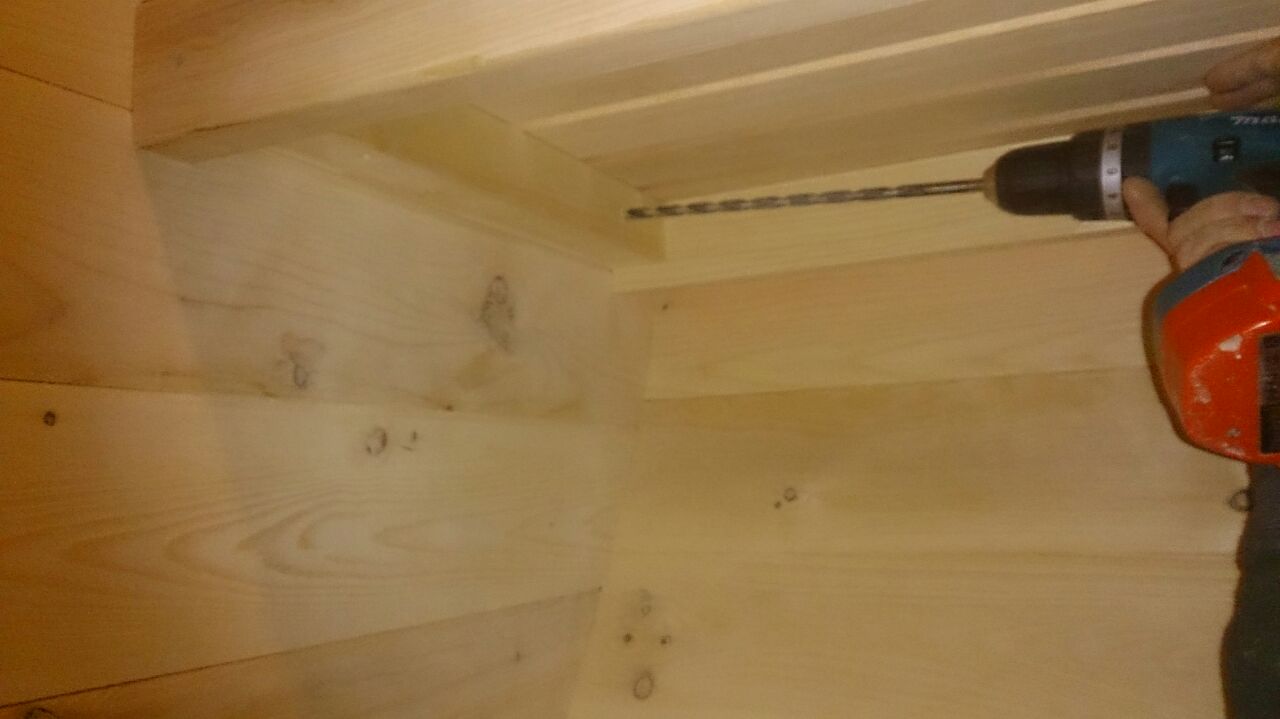 Установка пологов и лавочекПрикручиваем клин в нижней части 12 ряда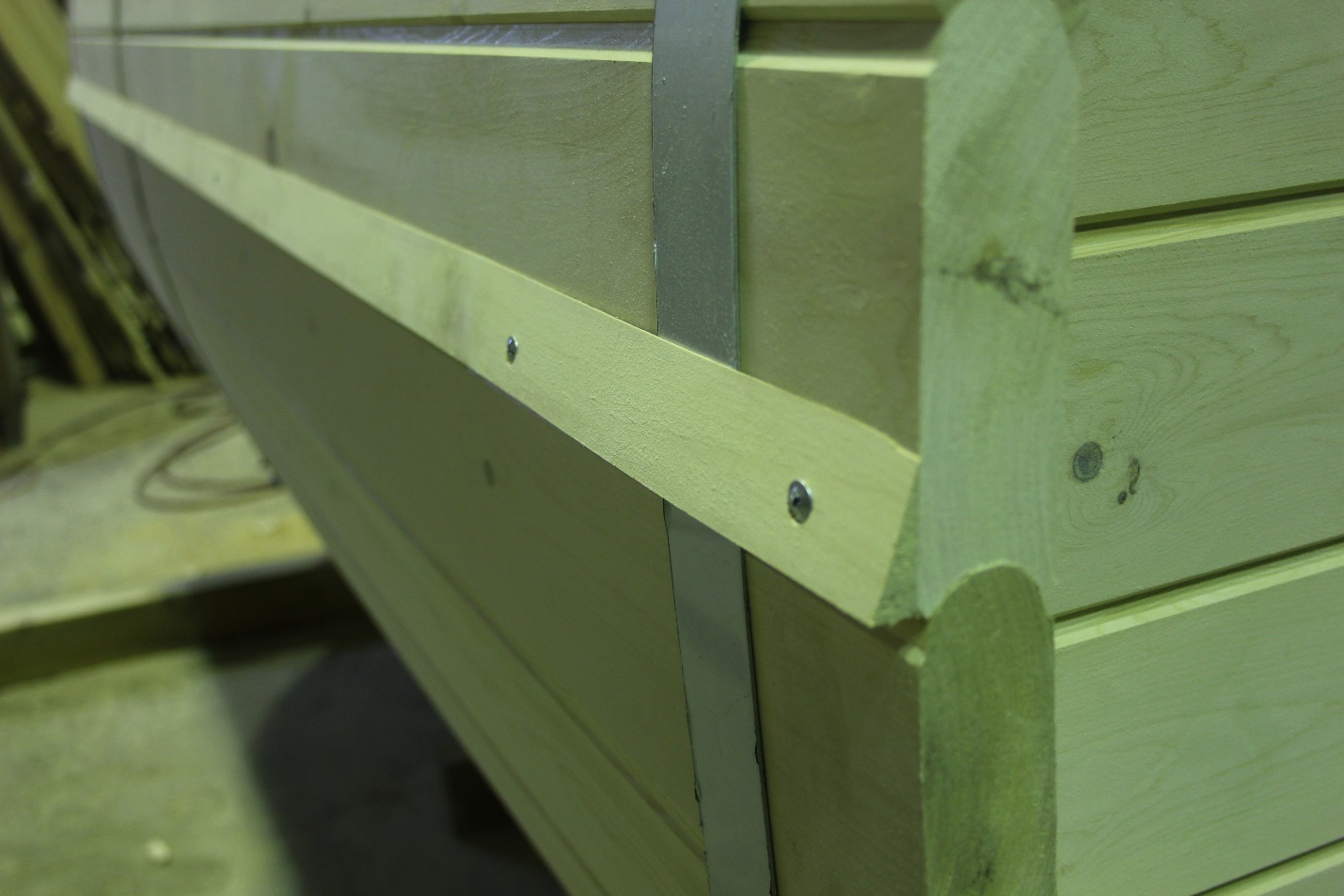 Монтаж кровли:Для укладки гибкой черепицы, Вам потребуется: молоток, острый резак, металлическая линейка и строительный фен(при низкой холодной погоде).Прибиваем ветро-влаго защиту, на мебельные скобы. Подготовить стартовую полосу, для этого по линейке отрезаем нижние лепестки, и полученную полосу крепим на кровельные гвозди предварительно выровнив нижний край по сливному клину. Следующий ряд начинаем с половины листа, затем прибываем цельный лист, как показано на рисунке.  Далее продолжаем набивать листы как показано на рисунке.  Кровля набивается снизу вверх с каждой стороны. Конек крепим после укладки всей кровли, так чтобы он перекрывал стык соединения двух частей.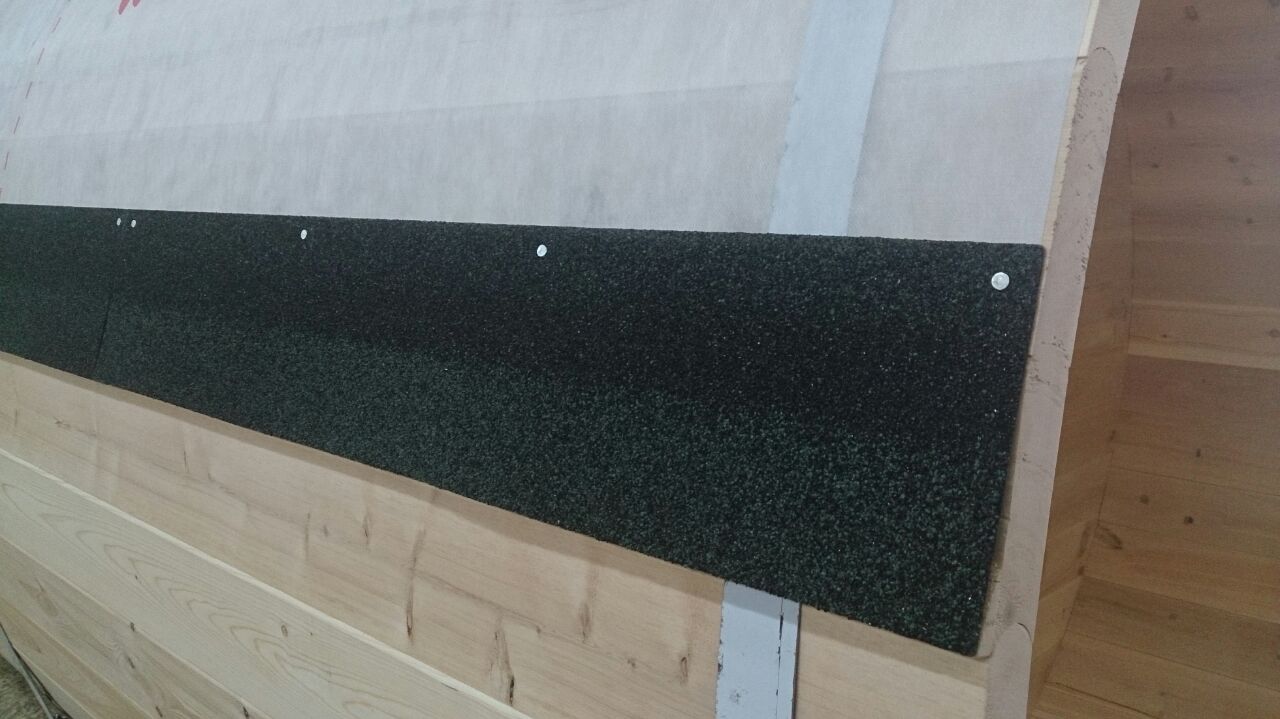 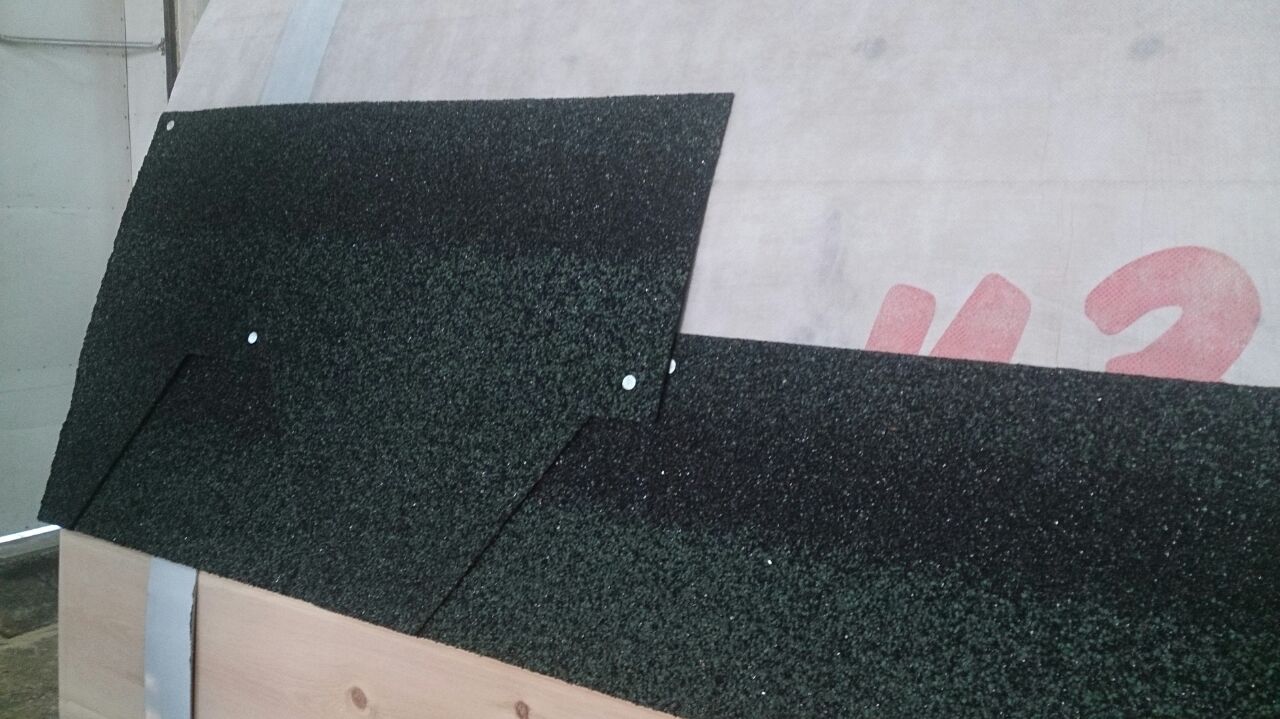 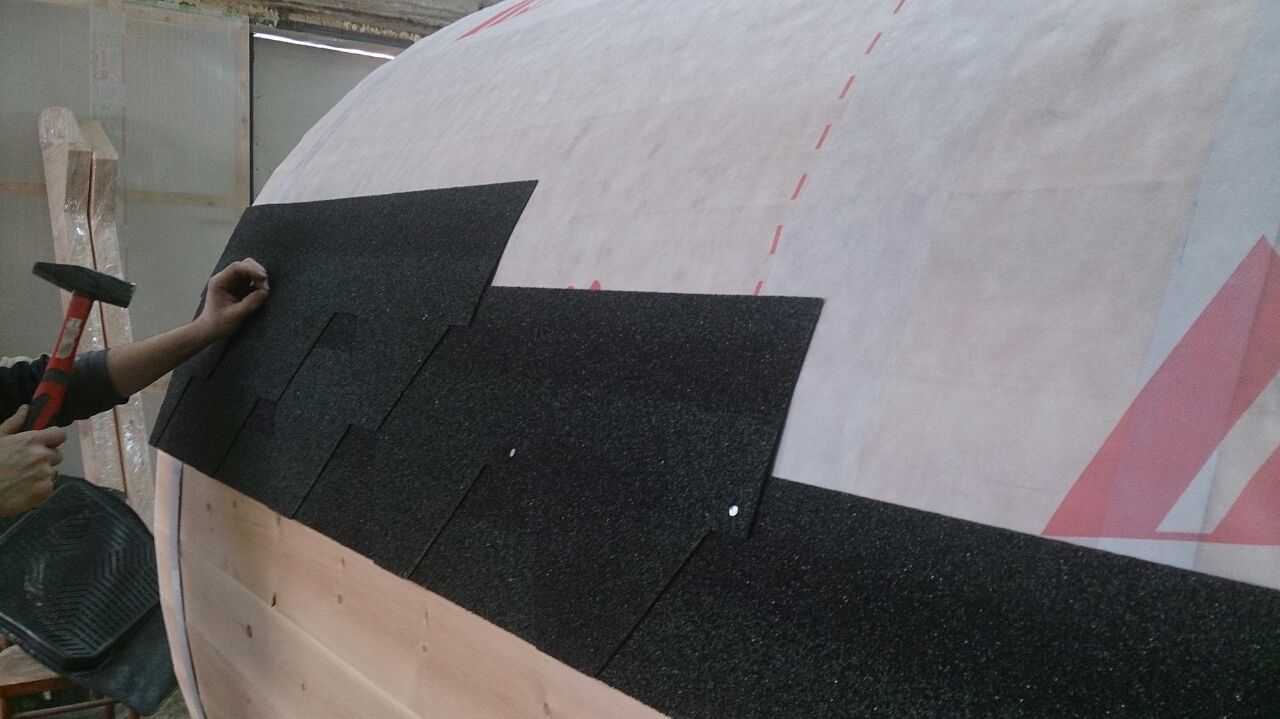 Монтаж печи и дымохода:Крепим защитный экран 600х600 к полу на саморезы с пресс шайбойКрепим защитный экран 600х1000 и термоплиту к стене (с пресс шайбой)Устанавливаем печь плотно к стенеИспользуя сендвич трубу намечаем отверстие в потолке, поконтуру проводим окружность трубы. По линии засверливаем сквозные отверстия и пропиливаем лобзиком всю окружность.Собираем дымоход в следующем порядке:  бак, старт седвич, седвич труба.Монтируем силиконовый проходник к кровли на саморез с пресс шайбойУстанавливаем оголовок.